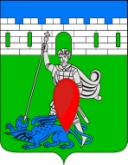 администрация пригородного сельского поселения крымского района ПОСТАНОВЛЕНИЕот  12.02.2015                                                                                                                            № 21 хутор НовоукраинскийОб утверждении Перечня муниципальных услуг (работ),оказываемых (выполняемых) муниципальными учреждениями Пригородного сельского поселения Крымского района в сфере культурыНа основании Порядка формирования, ведения и утверждения ведомственных перечней муниципальных услуг и работ, оказываемых (выполняемых) муниципальными учреждениями  Пригородного сельского поселения Крымского района, утвержденного постановлением администрации  Пригородного сельского поселения Крымского района от 12 февраля 2015 года № 20,  п о с т а н о в л я ю:1. Утвердить Перечень муниципальных услуг (работ), оказываемых (выполняемых) муниципальными учреждениями Пригородного сельского поселения Крымского района в сфере культуры (приложение).2. Постановление вступает в силу со дня его официального обнародования.Глава Пригородного сельского поселения Крымского района                                                               В.В.ЛазаревПриложениек постановлению администрации Пригородного сельского         поселения Крымский районот  12.02.2015 г  № 21ПЕРЕЧЕНЬмуниципальных услуг, оказываемых физическим и (или) юридическим лицам муниципальными учреждениями, подведомственными управлению культуры администрации муниципального образования Крымский районГлава Пригородного сельского поселения Крымского района                                  В.В.Лазарев№п/пНаименование муниципальной услугиНаименование органа, осуществляющего полномочия учредителяКод органа, осуществляющего полномочия учредителяНаименование муниципального учреждения и его кодСодержание муниципальной услугиУсловия (формы) оказания муниципальной услугиВид деятельности муниципального учрежденияКатегории потребителей муниципальной услугиНаименование показателей, характеризующих качество и (или) объем муниципальной услуги и единиц их измеренияУказание на бесплатность или платность муниципальной услугиРеквизиты нормативных правовых актов, являющихся основанием для включения муниципальной услуги или работы в ведомственный перечень1.Организация деятельности клубных формирований и формирований самодеятельного народного творчестваОКВЭД 92.51Администрация Пригородного сельского поселения Крымского района992Муниципальное бюджетное учреждение«Социально-культурный центр х. Новоукраинского Пригородного    сельского поселения» 00144Организация деятельности клубных формирований и формирований самодеятельного народного творчествав стационарных условияхКультура, кинематография, архивное делов интересах обществаПоказатели объема:Количество участников клубных формирований по сравнению с предыдущим годом (чел.).Показатели качества:Число лауреатов конкурсов и фестивалей всех уровней (чел.).бесплатноЗакон от 09.10.1992 3612-1 «Основы законодательства Российской Федерации о культуре».2.Библиотечное, библиографическое и информационное обслуживание пользователей библиотекиОКВЭД 92.51Администрация Пригородного сельского поселения Крымского района992Муниципальное бюджетное учреждение «Поселенческая библиотека хутора Новоукраинского»  00145предоставление:- во временное пользование любого документа из библиотечных фондов;-информации о наличии в библиотечных фондах конкретного документа;-полной информации о составе библиотечных фондов через систему каталогов и предоставление  доступа к справочно-поисковому аппарату библиотек;- консультацион ной помощи в поиске и выборе источников информациив стационарных условияхКультура, кинематография, архивное делофизические и  юридические лицаПоказатели объема:количество посещений (чел.);количество документовыдач (экз.).Показатели качества: посещаемость (%),читаемость (%).бесплатноФедеральный закон от 29.12.1994 78-ФЗ «О библиотечном деле»